 Bijlage IV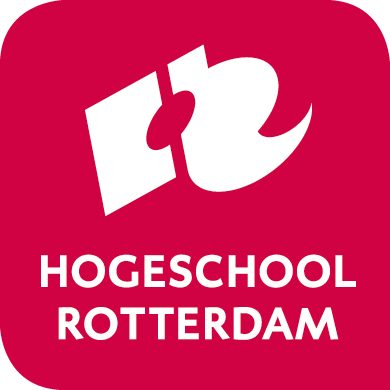 Richtlijnen opnemen videobeelden/audiovisueel materiaal  Bewijzen op video tbv assessment startbekwaam KOPopleiding 2023-2024:   Je kan gebruik maken van videobeelden als bewijsmateriaal bij de leerresultaten.   Technische uitwerking over het gebruik van audiovisueel materiaal als bewijsmateriaal  Voor audiovisueel materiaal gelden uiteraard dezelfde criteria (authentiek, actueel, relevant, gekaderd, gevarieerd) voor goed bewijs. Daarnaast gelden er ‘technische’ eisen:  Filmfragmenten, of een compilatie daarvan, mogen maximaal 5 minuten per bewijsstuk duren. Benoem de fragmenten en verwijs ernaar in je portfolio. Privacy:Volg altijd het filmprotocol van je stageschool. Vraag altijd toestemming om te filmen op je stageschool aan je werkplekbegeleider /teamleider. Informeer je leerlingen dat de filmbeelden alleen gebruikt worden voor je studie. De volgende technische eisen gelden voor alle films:De film moet van goede kwaliteit zijn. Bij de ICT-balie Museumpark kun je een camera lenen. Film bij voorkeur vanuit de achterkant van het lokaal (indien van toepassing). Let op tegenlicht; gezichten moeten goed te zien zijn. Zorg ervoor dat de lessen goed verstaanbaar zijn. Het gebruik van een richtmicrofoon, eventueel een externe, maakt een groot verschil en is aan te raden. Controleer geluid en beeld vooraf. Je zorgt ervoor dat de camera permanent bemenst is. Niet alleen een statief gebruiken! Beelden worden zo gemaakt dat jij in beeld blijft en dat de interactie tussen jou en de groep zichtbaar waar te nemen is om het als bewijs te laten dienen. Werk je met Iris Connect?Plaats een word documentje in Cumlaude met de verklaring dat de eventuele videobewijzen via Iris Connect te bekijken zijn. Noteer dit ook op het dossier zelf.